1. Nom scientifique de la souche : 2. Numéro de la souche ou nom utilisé par le déposant : Équivalence dans d’autres collections (N°) :  3. Est-ce la souche type ?               OUI 	NON  4. Nouveau Taxon ? 		 OUI  	NON         5. OGM : 	OUI  	NON  					 Si OUI :     6. Collecte et isolement de la souche (information obligatoire marquée avec un *) :7. Source d'isolement :  Humain - Préciser (cellules, organes, fluide, etc)  : Si associé à une maladie :  Animal - Préciser : 	  Végétal - Préciser :   Environnement -   Eau de mer   Eau douce   Sol   Air   Glace   Préciser :   Aliment - Préciser : 	  Autres - Préciser : 8. Protocole de NagoyaEn application du Protocole de Nagoya (NP) et du Règlement d'exécution (UE) 2015/1866 de la Commission du 13 octobre 2015, en tant que déposant, il est de votre responsabilité d’assurer que les ressources microbiennes ont été obtenues en conformité avec toute réglementation et/ou législation du pays d’origine desdites ressources microbiennes et que le dépôt de ces dernières dans une collection ouverte ne viole pas la réglementation et/ou législation du pays d’origine. LA CIP N’ACCEPTERA PAS DE DEPOTS SANS FOURNIR LES INFORMATIONS DEMANDEES DANS LA PRESENTE FICHE DE DEPOT ET LA DOCUMENTATION REQUISE.
Le pays d'origine de la (es) souche (s) a-t-il ratifié le Protocole de Nagoya ou est-il doté d’une réglementation nationale sur la biodiversité ?Merci de vérifier ces informations sur le site Access and Benefit-Sharing Clearing-HouseOUI           	  NON  Si OUI, veuillez joindre les documents suivant qui sont en votre possession :Copie du PIC (Prior Informed Consent) et du MAT (Mutually Agreed Terms), et tout MTA (Material Transfer Agreement) pertinent(s) ou autres documents juridiques, le cas échéant.

PIC :     OUI     NON                           

MAT :  OUI           NON  Certificat de Conformité Internationalement Reconnu (IRCC) * :Informations disponibles sur le site Règlement d'exécution (UE) 2015/1866 de la Commission du 13 octobre 2015OUI    		Numéro IRCC : 
NON    9. Historique de la souche depuis l’isolement :CRBIP/   déposant                                                                                                                        	10. Publication associée à la souche :	OUI        NON      Si OUI : 11. Propriétés de la souche :12- Conditions de culture :														Milieu (joindre la formule si nécessaire) : Température : pH : Temps d’incubation : Atmosphère :  Aérobiose   Microaérophilie   Anaérobiose  CO2 - pourcentage : Conditions spéciales : 13- Possibilités de conservation :Lyophilisation :			OUI  	  NON  Congélation :			OUI  	  NON Congélation en azote liquide :	OUI  	  NON Autres : Cryoprotecteur utilisé : .14. Pathogénicité de la souche :pour l’homme :	OUI  Groupe :                    NON 		INCONNUE pour l’animal :	OUI  Groupe : 		NON 		INCONNUE pour la flore :	OUI  Groupe : 		NON 		INCONNUE Commentaires : 15. Techniques d’identifications utilisées : Identification moléculaire :quel(s) gène(s) : quel(s) primer(s) : quelle(s) condition(s) d’amplification : Si génome séquencé, numéro d’accession :  Autres :  	Génome :Si vous souhaitez obtenir le séquençage du génome total de votre souche gratuitement dans le cadre d’une collaboration, merci de bien vouloir nous en informer lors du dépôt de celle-ci.OUI  		NON  Je confirme que toutes les données sont exactes et fiables. J’autorise l’Institut Pasteur à rendre visibles toutes les données de cette fiche de dépôt au catalogue (https://catalogue-crbip.pasteur.fr) et à distribuer les subcultures de la souche par le biais du MTA annexé à la présente fiche de dépôt.  Déposant 							Date : Nom : Courriel : 	Adresse :	 Signature : 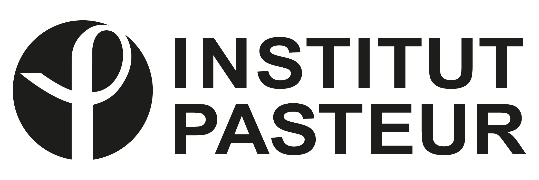 Centre de Ressources Biologiques de l’Institut PasteurCollection de l’Institut PasteurB.P. 52						25, rue du Dr. Roux75724 PARIS CEDEX 15		FRANCETél. : 01 45 68 87 75Fax : 01 40 61 30 07cip@pasteur.fr Cadre réservé au CIPNuméro CIP :Date d’arrivée :Site web : https://www.pasteur.fr/fr/sante-publique/biobanques-collections Site web : https://www.pasteur.fr/fr/sante-publique/biobanques-collections Classe Nom du plasmide recombinantGenre et espèce de l’organisme donneur Groupe de pathogénicité du donneurNom du vecteur / Type de vecteurNom, numéro d'accès et type du transgèneGenre et espèce de l’organisme receveurGroupe de pathogénicité du receveurDate de la collecte originale in situ*Date de la collecte originale in situ*Nom de (s) personne (s) qui a collecté l'échantillon in situ* Nom de (s) personne (s) qui a collecté l'échantillon in situ* Nom de l'institution (entité légale) qui employait la personne qui a collecté l’échantillon*Nom de l'institution (entité légale) qui employait la personne qui a collecté l’échantillon*Données à propos du lieu de collecte :Coordonnées GPSDonnées à propos du lieu de collecte :Ville de collecteDonnées à propos du lieu de collecte :Pays de collecte*Date d’isolement de la souche (si différent de celui de la collecte)Date d’isolement de la souche (si différent de celui de la collecte)Lieu d’isolement de la souche (si différent du lieu de collecte)Lieu d’isolement de la souche (si différent du lieu de collecte)DiagnosticProfil d’antibio-résistance Traitement(s) administré(s) Évolution de la maladieAuteurDate de publicationRevueD.O.I (Identifiant d'Objet Numérique)Mobilité Coloration au GRAM Aspect microscopique / macroscopique Produit  Dégrade  Marqueurs (résistance aux antibiotiques, aux métaux lourds, caractères métaboliques, etc.) Autres